Our Lady and St. Francis Nursery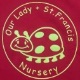 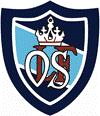 Duty of Candour ReportAugust 2022All health and social care services in Scotland have a duty of candour. This is a legal requirement, which means that when things go wrong and mistakes happen, the people affected understand what has happened, receive an apology, and that organisations learn how to improve for the future.An important part of this duty is that we provide an annual report about the duty of candour in our services. This short report describes how Our Lady and St Francis Nursery has operated the Duty of Candour during the time between August 2020 and August 2021. We hope you find this report useful.About Our Lady and St Francis NurseryOur Lady and St Francis Nursery is a local authority children’s day-care service in North Lanarkshire catering for up to 56 children aged 3-5 years and up to 20 2 year olds.  Currently we operate a mixed model.  Our full time children come for 48 weeks throughout the year.  Our morning session is 8:00 – 12:45, our afternoon session is 1:15 – 6:00 and our term time nursery attend between 9:00 and 3:00.  We work in partnership with our families and community to create a learning environment that provides children with opportunities to become secure in their learning and develop skills for life. Information about policies and proceduresWhere something has happened that triggers the Duty of Candour, our staff report this to the Head Teacher who has responsibility for ensuring that the Duty of Candour procedure is followed. The Head Teacher records the incident and reports as necessary to the Care Inspectorate. When an accident has happened, the Head Teacher and staff set up a learning review. This allows everyone involved to review what happened and identify changes for the future.All new staff learn about the Duty of Candour at their induction. We know that serious mistakes can be distressing for staff as well as people who use care and their families.We have occupational welfare support in place for our staff if they have been affected by a Duty of Candour incident.  Where the Duty of Candour affects parents or children, we have arrangements in place to provide welfare support as necessary.Other Information In the event of an incident, we will report it to the Care Inspectorate and in the spirit of openness, will place the report on our website and share with our parents and families.How many incidents happened to which the duty of candour applies?Number of times this happenedSomeone has died0Someone has permanently less bodily, sensory, motor, physiologic or intellectual functions0Someone’s treatment has increased because of harm0The structure of someone’s body changes because of harm0Someone’s sensory, motor or intellectual functions is impaired for 28 days or more0Someone experienced pain or psychological harm for 28 days or more0A person needed health treatment in order to prevent them dying0A person needing health treatment in order to prevent other injuries0